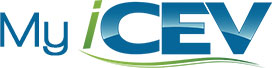 Top of FormRegistration Instructions for6 & 7 Period-Food ScienceRachel InmanBottom of Form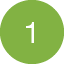 Go to login.icevonline.com/register.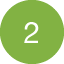 Enter the registration code: BROINMAN001After entering the registration code, fill in your information and choose a username and password.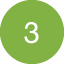 Click "Submit".After clicking the "Submit" button, the course will appear on your (the student’s) "My Courses" page.